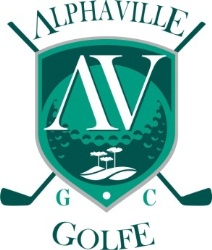 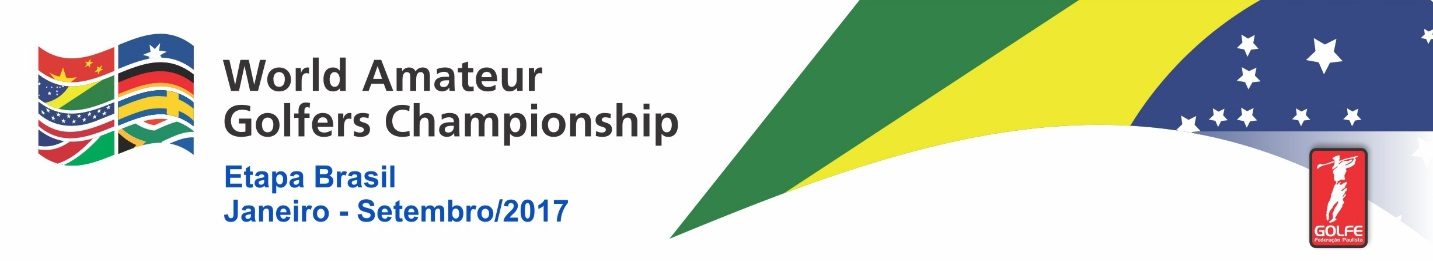       WORLD AMATEUR GOLFERS CHAMPIONSHIP	PRÉ CLASSIFICAÇÃO NACIONAL - PARANÁ E SANTA CATARINAA CAPITANIA DE GOLFE                          FICHA DE INSCRIÇÃOÀ Federação Paulista de GolfeRua Antonio Gebara, 177 – Jd Ceci04071-020 – São Paulo – SPPrezados Senhores,Solicito a minha inscrição para participar do qualifying, “WORLD AMATEUR GOLFERS CHAMPIONSHIP” nos dias 18/03/2017, 24/06/2017, 02/09/2017, e declaro ter conhecimento e aceitar o regulamento do evento divulgado pela Federação Paulista de Golfe.DATAS18/03/2017, 24/06/2017 e 02/09/2017HORÁRIO Conforme a programação do dia do torneioLOCALALPHAVILLE GRACIOSA CLUBE		AV. Tomaz Edison de Andrade Vieira, 825 - Pinhais – PR.Telefone: (41) 3551-1389 e-mail: sec.golfe@clubealphaville.com.br 	CLUBEMODALIDADE O Alphaville Graciosa Clube, realizará 3 etapas na modalidade CHOICE SCORE/STROKE PLAY, o resultado final individual será composto do melhor score de cada buraco jogado nas duas ou três etapas, Ex: buraco 1 na 1ª etapa o (a) golfista faz 4 (par),  2ª etapa 3 (birdie) e 3ª etapa 5 (bogey), será computado 3( birdie) da segunda etapa e assim sucessivamente em todos buracos.CLASSIFICAÇÃO NACIONALSerá realizado no dia 29 de setembro de 2017 (sexta feira) no Terras de São José Golfe Clube situado na Alameda São José Golfe S/Nº - Condomínios Terras de São José – Itu – SP. Telefones (11) 4024-1109 e 4025-3277.CLUBES PARTICIPANTESClubes filiados à Federação Paulista de Golfe1 clube convidado do Rio de Janeiro – RJ1 clube convidado do Rio Grande do Sul – RS1 clube convidado do Paraná – PR  / Santa Catarina - SC1 clube convidado de Brasília – DF1 equipe convidada dos  patrocinadores*Somente poderão participar das etapas locais os clubes que tenham no mínimo 20 (vinte) golfistas.*Caso de clubes que não tenham o mínimo de jogadores estes poderão realizar a competição com mais outros dois clubes e assim atingirem o número mínimo necessário. CATEGORIAS MASCULINA E FEMININAA. Index até 5,0B. Index 5,1 a 10,0C. Index 10,1 a 15,0D. Index 15,1 a 20,0E. Index 20,1 a 25,0*Os participantes das etapas locais deverão jogar com seu HCP index do dia da primeira etapa, sendo que no caso de aumento continuará jogando com seu Index inicial e, caso reduza, deverá ser aplicado a este o menor index.*Poderão participar juvenis de 16 a 20 anos; caso se classifiquem, necessitarão estar acompanhados de pais e/ou responsáveis no evento final internacional; o (s) acompanhantes dos menores deverão arcar com as próprias despesas.ALTERAÇÃO DE CATEGORIASe o golfista, pela redução de seu index para categoria inferior, deverá assumir esta nova categoria levando seus pontos conquistados na categoria anteriorCLASSIFICAÇÃO ETAPA FINAL BRASILConcluídas as 3 etapas Brasil, os clubes indicarão para participar da FINAL BRASIL em 29/09/2017, o campeão ou campeã de cada categoria (conforme index supra descritos).HCPEstarão aptos a disputar as etapas locais e a FINAL BRASIL, os golfistas com HCP index nacional que possuam 12 cartões nos últimos 6 meses em seu index oficial em relação a etapa.DESEMPATE ETAPA LOCALEm havendo empate para a definição dos golfistas a serem indicados para a FINAL BRASIL, o desempate será na modalidade “Sudden Death”, sempre no buraco 18.Este critério também será utilizado para a etapa FINAL BRASIL, que indicará os representantes nacionais para a disputa internacional.INSCRIÇÃO CLUBESA inscrição deverá ser feita diretamente no starter até o dia 9 de março de 2017 (quinta-feira), pelo e-mail: starter@clubealphaville.com.br ou via telefone (41) 3551-1389 falar com Edson, João ou Herbert. A lista dos participantes deverá ser enviada com 7 (sete) dias de antecedências de cada etapa para Federação Paulista de Golfe.TAXA DE INSCRIÇÃO Para 3 etapas no Alphaville Graciosa Clube = R$ 400,00 (quatrocentos reais).Para 2 etapas no Alphaville Graciosa Clube = R$ 300,00 (trezentos reais).O pagamento da taxa de inscrição dos (as) jogadores (as) deverá ser efetuado pelo golfista à Federação Paulista de Golfe que emitirá uma cobrança bancária para liquidação referente.Somente serão considerados os resultados dos participantes que tenham efetuado o pagamento de sua taxa de inscrição.Os (as) jogadores (as) que não são sócios golfistas do Alphaville Graciosa Clube e Convidados de outros clubes deverão pagar um green fee especial de R$ 150,00 por cada etapa. REGRAS GERAISObservações para etapas no Alphaville Graciosa Clube e FINAL BRASIL.No ALPHAVILLE GRACIOSA CLUBE será permitido o uso Golf Cart.Na FINAL BRASIL, não será permitido o uso de Golf Cart, exceto para jogadores (as) com idade superior a 65 anos e demais condições estabelecidas pela 39ª Reunião do Conselho Arbitral da Federação Paulista de Golfe.FICA EXPRESSAMENTE PROIBIDO o uso de telefones, MP3 e quaisquer outros equipamentos eletrônicos similares durante a volta estipulada (buracos 1 ao 18), incluindo-se na passagem entre os buracos 9 e 10, cuja transgressão acarretará em:1ª ocorrência: advertência2ª ocorrência: desclassificaçãoA Comissão de Arbitragem poderá considerar as penalidades acima em circunstâncias especiais.A proibição e penalidade também são extensivas aos caddies de acordo com as regras fica sob a responsabilidade da Comissão de Árbitro analisar e definir se em caso de utilização de telefone celular a situação se enquadra em “emergência” e “equidade”.MEDIDORES: Será permitida a utilização de dispositivo de medição de distância usando um aparelho que, única e exclusivamente meça distância. Se, durante uma volta estipulada, usar um aparelho para medir distância que também forneça outras informações que possam influenciar sua maneira de jogar (como indicação de terreno, velocidade do vento, temperatura, seleção de taco etc.., o/a jogador/a infringe a Regra 14-3, cuja penalidade é desclassificação, independentemente de ter ou não usado tais funções adicionais. O aparelho é a informação sobre distância podem ser compartilhados, não constituindo conselho.BOLA ENTERRADA – A bola enterrada no próprio pique poderá ser levantada e limpa em TODO o campo, exceto nos hazards.COMISSÃO ÁRBITROSPara as etapas do Alphaville Graciosa Clube caberá a Comissão de Árbitros local, decidir sobre assuntos ligados as regras no jogo.Quanto à FINAL BRASIL, A Comissão de Árbitros oficial da Federação Paulista de Golfe será a responsável pelo cumprimento das regras.ETAPA INTERNACIONALSerá disputada nos dias 18 a 25 de novembro de 2017 na Malásia, sendo 2 dias de treinos e 4 dias de jogos.Realizada a etapa FINAL BRASIL, os campeões em cada categoria representarão o Brasil na grande FINAL INTERNACIONAL.Serão da responsabilidade da Federação Paulista de Golfe as despesas com: 1- Alimentação, 2- Passagem aérea, 3- Estadia, 4- Uniforme, 5- Inscrição 6- Transporte interno.Nome:Clube:Data Nasc.              /            / E-mail: Telefone:Index:Código Hcp CPF:2017LocalDiaMêsAnoAssinatura: 